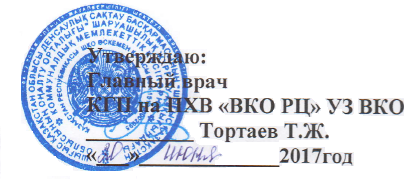 Инструкцияпо обеспечению сохранности коммерческой и служебной тайны КГП на ПХВ «Восточно – Казахстанский областной реабилитационный центр»1. Общие положенияНастоящая Инструкция по обеспечению сохранности коммерческой и служебной тайны КГП на ПХВ «Восточно – Казахстанского областного реабилитационного центра» (далее - Инструкция) разработана в соответствии с Гражданским кодексом, другими нормативными правовыми актами Республики Казахстан и устанавливает общие нормы о сведениях, составляющих коммерческую и служебную тайну КГП на ПХВ «Восточно – Казахстанского областного реабилитационного центра» (далее - Организация), а также меры, направленные на их охрану от незаконного разглашения.Коммерческую и служебную тайну Организации составляют сведения, связанные с управлением, финансами, технологической информацией и другой деятельностью, имеющие действительную или потенциальную коммерческую ценность в силу неизвестности их третьим лицам, к ним нет свободного доступа на законном основании, разглашение (передача, распространение) которых может нанести ущерб интересам Организации.Перечень сведений, составляющих коммерческую и служебную тайну, определен в приложении к настоящей Инструкции, являющемся ее неотъемлемой частью. К коммерческой и служебной тайне не относятся:учредительные документы;сведения о вакансиях, их количестве и категориях;сведения об аффилированных лицах;иные сведения, свободный доступ к которым предусмотрен законодательными актами Республики Казахстан, Уставом и иными внутренними документами Организации.Состав информации, подлежащей обязательному опубликованию либо обязательному доведению до сведения уполномоченному органу, устанавливается Положением об информационной политике Организации.Охрана коммерческой и служебной тайны заключается в запрете разглашения вышеуказанных сведений среди определенного либо неопределенного круга лиц, не имеющих доступ к коммерческой или служебной тайне, в любой доступной для восприятия форме.С документами, решениями и источниками информации, затрагивающими права и интересы граждан, могут знакомиться только граждане, чьи права и интересы затрагиваются, а также лица, имеющие право доступа к такой информации.На документах, делах и изданиях, содержащих коммерческую тайну, в целях предотвращения доступа к ним посторонних лиц, проставляется гриф «Конфиденциально», на документах, содержащих служебную тайну, - гриф «Для служебного пользования» или «ДСП».	При осуществлении торгово-экономических, научно-технических, валютно-финансовых и других предпринимательских отношений, в том числе с иностранными партнерами, Организацией предусматриваются в заключаемых договорах условия о сохранении конфиденциальности либо подписывается отдельный договор, в котором оговариваются характер, состав сведений, составляющих коммерческую тайну, а также взаимные обязательства по обеспечению ее сохранности в соответствии с законодательством.Необходимость предоставления, открытого опубликования сведений, составляющих коммерческую и/или служебную тайну Организации, их объем, форма и время опубликования (предоставление) определяются главным врачом. Использование для открытого опубликования сведений, полученных на договорной или доверительной основе или являющихся результатом совместной деятельности, допускается только с общего согласия партнеров.2. Доступ к сведениям, составляющим коммерческую и служебную тайну ОрганизацииК сведениям, составляющим коммерческую и служебную тайну Организации, имеют доступ Администратор программы (Восточно-Казахстанский областной Акимат), Управление Здравоохранения ВКО, ФСМС ВКО, главный врач, заместители главного врача, главный бухгалтер, секретарь, руководители структурных подразделений и работник административного отдела, ответственный за делопроизводство и кадровую работу, обеспечивающий организацию работы с указанными документами.Остальные работники обладают доступом к сведениям и документам, содержащим коммерческую или служебную тайну, только в объеме, необходимом им для выполнения своих служебных обязанностей.Доступ работника к сведениям, составляющим коммерческую и служебную тайну Организации, осуществляется после подписания им документа о неразглашении этих сведений, который является неотъемлемой частью трудового договора.Работник, который в силу своих служебных обязанностей имеет доступ к сведениям, составляющим коммерческую и/или служебную тайну, а также работник, которому будут доверены такие сведения, должен быть ознакомлен с настоящей Инструкцией.Документы, содержащие коммерческую и служебную тайну, хранятся в структурных подразделениях, к компетенции которых отнесена информация, отраженная в данных документах.Предоставление доступа работнику одного структурного подразделения к коммерческой и/или служебной тайне, хранящейся в другом структурном подразделении, осуществляется с разрешения руководителя последнего.Работники, допущенные к сведениям, составляющим коммерческую или служебную тайну, несут личную ответственность за соблюдение установленного порядка учета, пользования, размножения, хранения и уничтожения документов, содержащих коммерческую или служебную тайну, в соответствии с действующим законодательством, настоящей Инструкцией и условиями трудового договора.Работник со дня приема на работу и до истечения пяти лет с момента расторжения трудового договора обязан хранить в тайне сведения, составляющие коммерческую и служебную тайну, ставшие ему известными по работе, пресекать действия других лиц, которые могут привести к разглашению таких сведений.Работники сторонних организаций могут быть допущены к ознакомлению и работе с документами, содержащими коммерческую или служебную тайну, при наличии соглашения и/или договора о конфиденциальности между этими организациями и Организацией, мотивированного письменного запроса тех организаций, в которых они работают, с указанием темы выполняемого задания и фамилии, имени и отчества работника.3. Обеспечение сохранности документов. Проверка их наличия.Документы, содержащие коммерческую и служебную тайну Организации, должны храниться в служебных помещениях в надежно запираемых и несгораемых сейфах, металлических шкафах (ящиках), обеспечивающих их физическую сохранность.Компьютеры, содержащие сведения, составляющие коммерческую и/или служебную тайну, в обязательном порядке должны быть защищены паролем.Оригиналы или копии документов, содержащих коммерческую и/или служебную тайну, могут находиться у исполнителя в течение срока, необходимого для выполнения задания, при условии полного обеспечения их сохранности, под его личную ответственность.Не допускается оставление работниками на рабочих столах, сетевых принтерах и ксероксах оригиналов и копий документов, содержащих коммерческую и/или служебную тайну.О фактах утраты документов, содержащих коммерческую и служебную тайну, либо разглашения сведений, содержащихся в них, немедленно ставится в известность руководитель структурного подразделения и работник Административного отдела, ответственный за делопроизводство и секретную работу. При этом указанные лица должны быть проинформированы об обстоятельствах утраты документов.Для служебного расследования факта утраты документов, содержащих коммерческую и служебную тайну, или факта разглашения сведений, содержащихся в этих материалах, приказом главного врача может быть создана комиссия. Собранные комиссией материалы в ходе расследования таких фактов и заключение комиссии (акт) о результатах расследования являются основанием для привлечения виновных лиц к установленной законодательством ответственности.Порядок приема, учета и работы с документами, имеющими гриф «Конфиденциально», «Для служебного пользования» или «ДСП», осуществляется в соответствии с Инструкцией по делопроизводству Организации.Проверка наличия таких документов производится не
реже одного раза в год работником Административного отдела, ответственным за делопроизводство и кадровую работу в Организации.4. Ограничения, связанные с использованием сведений, содержащих коммерческую тайнуРаботники, имеющие доступ к коммерческой и служебной тайне, обязаны:сохранять коммерческую и служебную тайну, которая стала им известна в связи с выполняемой ими работой; выполнять требования настоящей Инструкции, иных положений, приказов по обеспечению сохранности коммерческой и служебной тайны; не использовать знание коммерческой и служебной тайны для занятий деятельностью, которая в результате конкурентного действия может нанести ущерб; в случае увольнения передать все носители сведений, составляющие коммерческую и/или служебную тайну своему непосредственному руководителю или лицу, им указанному, по акту приема-передачи. Работникам запрещается:вести разговоры, касающиеся содержания коммерческой и/или служебной тайны присутствии посторонних лиц или работников Организации, к компетенции которых данные вопросы не относятся;использовать сведения, содержащие коммерческую и/или служебную тайну, в документах, статьях, предназначенных для опубликования в открытой печати, выступлениях, интервью и т.д. без соответствующего поручения или разрешения руководства;письменно излагать сведения, содержащие коммерческую тайну,
в заявлениях по личным вопросам, жалобах, просьбах;делать записи, расчеты и т.п., раскрывающие коммерческую
тайну, в личных блокнотах, записных книжках, личных компьютерах;снимать копии с документов, содержащих коммерческую и/или служебную тайну, без соответствующего разрешения;хранить в рабочих столах ненужные для работы документы, содержащие коммерческую и/или служебную тайну;выносить из помещений, офисов документы, содержащие коммерческую и/или служебную тайну, без разрешения руководителейОбщества, курирующих структурные подразделения;размещать сведения документов и изданий с грифом «Конфиденциально», «Для служебного пользования» или «ДСП» и других документов, содержащих коммерческую и служебную тайну, в глобальных и локальных информационных сетях.5. ОтветственностьВ случае разглашения или незаконного использования коммерческой или служебной тайны работник несет дисциплинарную, гражданско-правовую и иную ответственность, установленную законодательством Республики Казахстан.__________________________Приложениек Инструкции по обеспечению сохранностикоммерческой и служебной тайныКГП на ПХВ «Восточно – Казахстанский областной реабилитационный центр»Перечень сведений, составляющих коммерческую и служебную тайну,КГП на ПХВ «Восточно – Казахстанский областной реабилитационный центр»Коммерческую тайну КГП на ПХВ «Восточно – Казахстанский областной реабилитационный центр» (далее – Организация) составляют следующие сведения:сведения о подготовке, принятии и об исполнении руководством и органами Организации отдельных решений по производственным, коммерческим, организационным и иным вопросам (решения органов и должностных лиц Организации и иные, вытекающие из них материалы и документы); сведения о Стратегии развития Организации (данные SWOT-анализа, анализ внутренней среды);сведения о необъявленных официально планах, вывода на рынок новых услуг;содержание первичных документов, в том числе:банковских документов (банковские счета по операциям);кассовых документов (оприходование и расходование денежных средств, и остаток кассы);информация о начислениях заработной планы работникам Организации, размере материальной помощи, премий;содержание регистров бухгалтерского учета;содержание внутренней бухгалтерской отчетности;финансовые документы:содержание бюджетов Организации и его дочерних организаций;содержание Планов развития (планов финансово-хозяйственной деятельности) Организации и его дочерних организаций;расчеты с партнерами, сведения о дебиторской и кредиторской задолженности Организации и его дочерних организаций;планы и отчеты работы Службы внутреннего аудита Организации (в том числе квартальные и годовые);подготовка предложений для участия Организации в закупках способом запроса ценовых предложений;конкурсные предложения Организации до их раскрытия потенциальным поставщикам в соответствии с установленной процедурой;сведения об отечественных и зарубежных подрядчиках, поставщиках, контрпартнерах (контрагентах), спонсорах, инвесторах, посредниках, а также сведения о взаимоотношениях с ними, их финансовом положении, условиях контрактов и прочие, которые не содержатся в открытых источниках;сведения о подготовке и результатах проведения переговоров с деловыми партнерами;совершаемые и совершенные Организацией сделки, в том числе заключаемые и заключенные договоры, их предмет, содержание, цена и другие существенные условия;штатное расписание и штатная расстановка Организации;сведения о порядке и состоянии организации систем охранной сигнализации;сведения о порядке и состоянии защиты коммерческой и служебной тайны Организации;сведения, касающиеся объекта интеллектуальной собственности, ноу-хау в ведении бизнеса, в области медицинской науки и техники, определяющие качественно новый уровень возможностей медицины, до официального представления в открытых источниках;данные об информационной системе Организации и о применяемых способах информационной защиты;персональная информация о здоровье или медицинские данные пациента;сведения анамнеза, другая информация о состоянии здоровья, диагнозы, результаты диагностических исследований, основные показатели состояния организма. Служебную тайну Организации составляют следующие сведения:Конфиденциальность (конфиденциальная информация, доступ к которой ограничены законодательством)собственная оценка характера и репутации персонала Организации;акты Организации (приказы по личному составу, кадровые, производственные);ведомственная статистическая отчетность;сведения о системе оплаты труда работников Организации;_________________________